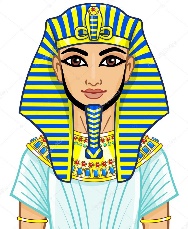 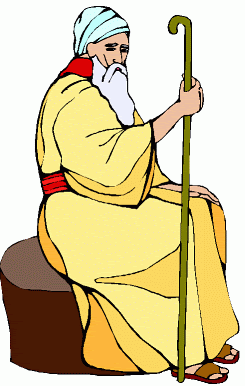 SCHEDULE of LESSONSJanuary 17 – April 5 2022God of CovenantWeeks 7-10We will start a new series in April.  It will run for 9 weeks.#DateNames in OrderDescription of BookGod of Covenant book14January 17, 18REVIEWREVIEWWeek 7, Days 1-215January 24, 25MINOR PROPHETSHoseaWeek 7, Days 3-516Jan 31 - Feb 1Joel, AmosTrouble at Shechem, VIDEO17February 7, 8ObadiahWeek 8, Days 1-318February 14, 15JonahWeek 8, Days 4-519February 21, 22MicahJoseph in Egypt, VIDEO20Feb 28 - Mar 1NahumWeek 9, Days 1-321March 7, 8HabakkukWeek 9, Days 4-522March 14, 15ZephaniahJoseph over Egypt, VIDEO23March 21, 22HaggaiWeek 10, Days 1-324March 28, 29ZechariahWeek 10, Days 4-525April 4, 5MalachiDeaths of Jacob & Joseph, VIDEO